Pompeii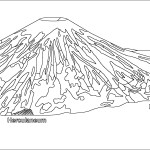 I was left to my own devices_____ days fell away with nothing to showAnd the _______ kept tumbling downIn the ______ that  _______Great clouds _________ over the hillsBringing darkness from _______But if you close your ________,Does (it) almost feel likeNothing changed at all?And if _________ your _______,Does (it) almost feel likeYou've been here before?How am I gonna be an optimist about this?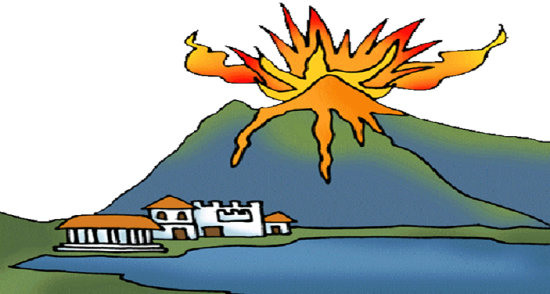 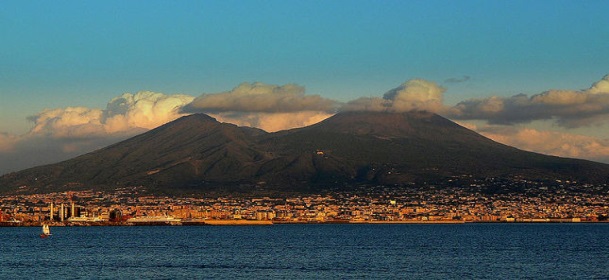 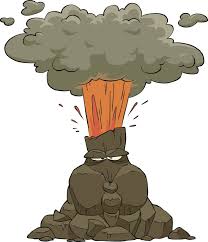 LatinEnglishWord that comes from LatinVolvoI rollSuperAboveOptimusBestOculusEyeAnteaBeforeMuriWallsSentioI feelUrbsCityClaudoI closeMultiMany